Plan of Study Media Design, Marketing, & Advertising
Pathway: STEM, Arts, Design & Information Technology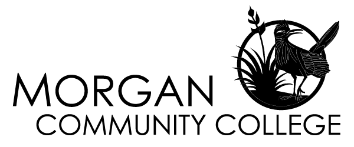 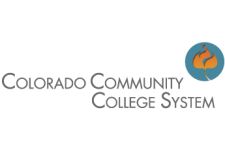 What is your career goal?Possible careers you might be interested are listed below. Click the O*Net Code to find more information about the education, skills, and employment outlook for that career.27-1024.00 Graphic Designers43-9031.00 Desktop Publishers27-1011.00 Art Directors15-1134.00 Web Developers27-4032.00 Film & Video Editors41-3011.00 Advertising Sales Agents15-1131.00 Computer Programmers27-1014.00 Multimedia Artists & Animators25-1194.00 Vocational Education Teachers, (PostSec) 25-2032.00 Career/Technical Education Teachers, (Sec) 15-1133.00 Software Dev, Systems Software and Apps11-2011.00 Advertising or Promotion Managers11-2031.00 Public Relations and Fundraising Managers15-1199.10 Search Marketing StrategistsDo you already have experience?Your life experiences may be worth college credit! MCC follows the Colorado Community College System’s policy on Credit for Prior Learning. To learn more visit https://www.cccs.edu/current-students/prior-learning-assessment/student-info/If you have passed the Adobe Certified Associate’s (ACA) exam with Creative Cloud 2015 or above in the following areas you may earn credit for the equivalent course listed below: Visual Communication using Adobe Photoshop > earn credit in place of MGD 111 Adobe Photoshop IGraphic Design & Illustration using Adobe Illustrator > earn credit in place of MGD 112 Adobe Illustrator IPrint & Digital Media Publication using Adobe InDesign > earn credit in place of MGD 114 Adobe InDesignPossible Pathways to your Career!Possible Pathways to your Career!Possible Pathways to your Career!Possible Pathways to your Career!CertificatesAssociates Degree(s)Advanced Degree(s)Advanced Degree(s)Certificates:Foundations of Graphic DesignFoundations of Internet MediaMedia Design, Marketing, & AdvertisingAssociate of Applied Science (AAS) in Media Design, Marketing, and AdvertisingBelow is a sample of advanced degrees from several Colorado colleges:UNC: Art and Design B.A. – Visual Communication Design EmphasisCSU: Bachelor of Fine Arts, emphasis Electronic ArtsCU: Bachelor of Fine Arts, emphasis 3D Graphics and Digital AnimationAI: Bachelor of Arts, Digital Filmmaking & Video ProductionBelow is a sample of advanced degrees from several Colorado colleges:UNC: Art and Design B.A. – Visual Communication Design EmphasisCSU: Bachelor of Fine Arts, emphasis Electronic ArtsCU: Bachelor of Fine Arts, emphasis 3D Graphics and Digital AnimationAI: Bachelor of Arts, Digital Filmmaking & Video ProductionProgram Length (Based on meeting program entrance requirements)Program Length (Based on meeting program entrance requirements)Program Length (Based on meeting program entrance requirements)Program Length (Based on meeting program entrance requirements)2 years2 years2 years2-4 years, varies based on college/program/transfer creditsEstimated Tuition (in-state student, using COF funds and includes fees and book costs)
View the College Tuition Comparison Guide for more infoEstimated Tuition (in-state student, using COF funds and includes fees and book costs)
View the College Tuition Comparison Guide for more infoEstimated Tuition (in-state student, using COF funds and includes fees and book costs)
View the College Tuition Comparison Guide for more infoEstimated Tuition (in-state student, using COF funds and includes fees and book costs)
View the College Tuition Comparison Guide for more info30 credits (2 years)  = $4,100Per year = $2,050Per semester = $1,02560 credits, 2 years = $8,500Per year = $4,250Per semester = $2,12560 credits, 2 years = $8,500Per year = $4,250Per semester = $2,125For a 2-year program it ranges from between $16,000 to $32,000. It depends on the college you choose and how many classes they will accept in transfer and that they require for their programCareer Options at this LevelCareer Options at this LevelCareer Options at this LevelCareer Options at this LevelDesktop PublishersWeb DesignerFilm and Video EditorsSocial Media ManagerGraphic Design – entry levelFreelance Media DesignerAll of the previously listed, plus:Small Business OwnerWeb DeveloperMedia DesignerGraphic DesignerAdvertising Sales AgentsSearch Marketing StrategistsAll of the previously listed, plus:Small Business OwnerWeb DeveloperMedia DesignerGraphic DesignerAdvertising Sales AgentsSearch Marketing StrategistsAll of the previously listed, plus:Vocational Education Teachers, PostsecondaryCareer/Technical Education Teachers, Secondary SchoolMultimedia Artists and AnimatorsComputer ProgrammersSoftware Developers, Systems SoftwareWeb AdministratorArt DirectorPublic Relations and Fundraising ManagersExpected Salary Range at this Level:Expected Salary Range at this Level:Expected Salary Range at this Level:Expected Salary Range at this Level:$22,000 - $40,000$35,000 - $55,000$35,000 - $55,000$45,000 - $75,000 +At this time there are no articulation opportunities to advanced degreesAt this time there are no articulation opportunities to advanced degreesAt this time there are no articulation opportunities to advanced degreesAt this time there are no articulation opportunities to advanced degreesHelpful MCC Resources and Extended Learning ExperiencesHelpful MCC Resources and Extended Learning ExperiencesHelpful MCC Resources and Extended Learning ExperiencesSupport StructuresSupport StructuresPractical Learning ExperiencesInstructor Office HoursInstructor Tutorial Video LibraryTutorial CenterExtended Library HoursStudent services for career advising, financial aid, and enrollmentInstructor Office HoursInstructor Tutorial Video LibraryTutorial CenterExtended Library HoursStudent services for career advising, financial aid, and enrollmentMgmt & Production Course: students have the opportunity to work for a client in a group setting to produce a multimedia project. Students will help to plan, develop, create, and produce the project from start to finish to simulate a real-world working experience with support and guidance from their instructor. Capstone: students have the opportunity to work on a capstone project that demonstrates their learning. This can include a portfolio that will help them in design program placement at a 4-year university or as a portfolio for obtaining a job or freelance work.Throughout the program we will do a variety of projects that work with outside clients, community organizations, non-profit agencies, and other design businesses so students can hone their soft skills (working with clients, bosses, other designers, etc.) as well as their media creation skills. Financial AidFinancial AidMgmt & Production Course: students have the opportunity to work for a client in a group setting to produce a multimedia project. Students will help to plan, develop, create, and produce the project from start to finish to simulate a real-world working experience with support and guidance from their instructor. Capstone: students have the opportunity to work on a capstone project that demonstrates their learning. This can include a portfolio that will help them in design program placement at a 4-year university or as a portfolio for obtaining a job or freelance work.Throughout the program we will do a variety of projects that work with outside clients, community organizations, non-profit agencies, and other design businesses so students can hone their soft skills (working with clients, bosses, other designers, etc.) as well as their media creation skills. ScholarshipsLoansGrantsWorkstudyColorado Opportunity Fund (COF, available to in-state students)Visit the MCC Financial Aid website for more information and an application - http://www.morgancc.edu/admissions/financial-aidScholarshipsLoansGrantsWorkstudyColorado Opportunity Fund (COF, available to in-state students)Visit the MCC Financial Aid website for more information and an application - http://www.morgancc.edu/admissions/financial-aidMgmt & Production Course: students have the opportunity to work for a client in a group setting to produce a multimedia project. Students will help to plan, develop, create, and produce the project from start to finish to simulate a real-world working experience with support and guidance from their instructor. Capstone: students have the opportunity to work on a capstone project that demonstrates their learning. This can include a portfolio that will help them in design program placement at a 4-year university or as a portfolio for obtaining a job or freelance work.Throughout the program we will do a variety of projects that work with outside clients, community organizations, non-profit agencies, and other design businesses so students can hone their soft skills (working with clients, bosses, other designers, etc.) as well as their media creation skills. Professional AffiliationsProfessional AffiliationsProfessional AffiliationsGraphic Design & IllustrationAmerican Institute of Graphic Arts (AIGA) - http://www.aiga.org/ National Association of Photoshop Professionals (NAPP) - http://www.photoshopuser.com/ International Council of Communication Design (ICOGRADA) - http://www.icograda.org/ Association of Illustrators (AOI) - http://www.theaoi.com/join/ Graphic Artists Guild (GAG) - https://www.graphicartistsguild.org/ American Institute of Graphic Arts (AIGA) - http://www.aiga.org/ National Association of Photoshop Professionals (NAPP) - http://www.photoshopuser.com/ International Council of Communication Design (ICOGRADA) - http://www.icograda.org/ Association of Illustrators (AOI) - http://www.theaoi.com/join/ Graphic Artists Guild (GAG) - https://www.graphicartistsguild.org/ Web DesignWorld Wide Web Consortium (W3C) - http://www.w3.org/ WebProfessionals.org - http://webprofessionals.org/ World Wide Web Artists’ Consortium (WWWAC) - http://www.wwwac.org/ World Wide Web Consortium (W3C) - http://www.w3.org/ WebProfessionals.org - http://webprofessionals.org/ World Wide Web Artists’ Consortium (WWWAC) - http://www.wwwac.org/ Animation & VideoSociety for Animation Studies (SAS) https://www.animationstudies.org/v3/ The Animation Guild (AG) - http://animationguild.org/ American Film Institute (AFI) - http://www.afi.com/ Director’s Guild of America (DAG) -  http://www.dga.org/ Academy of Motion Picture Arts & Sciences -  http://www.oscars.org/ Visual Effects Society (VES) - http://www.visualeffectssociety.com/Society for Animation Studies (SAS) https://www.animationstudies.org/v3/ The Animation Guild (AG) - http://animationguild.org/ American Film Institute (AFI) - http://www.afi.com/ Director’s Guild of America (DAG) -  http://www.dga.org/ Academy of Motion Picture Arts & Sciences -  http://www.oscars.org/ Visual Effects Society (VES) - http://www.visualeffectssociety.com/AdvertisingAssociation of National Advertisers - https://www.ana.net/American Advertising Federation - http://www.aaf.org/Association of National Advertisers - https://www.ana.net/American Advertising Federation - http://www.aaf.org/MarketingAmerican Marketing Association - https://www.ama.org/Pages/default.aspxColorado American Marketing Association - https://www.coloradoama.com/Society for Marketing Professional Services - https://www.smps.org/American Marketing Association - https://www.ama.org/Pages/default.aspxColorado American Marketing Association - https://www.coloradoama.com/Society for Marketing Professional Services - https://www.smps.org/Social MediaInternet Marketing Association - https://imanetwork.org/ Word of Mouth Marketing Association - http://womma.org/Social Media Club - http://socialmediaclub.org/Internet Marketing Association - https://imanetwork.org/ Word of Mouth Marketing Association - http://womma.org/Social Media Club - http://socialmediaclub.org/